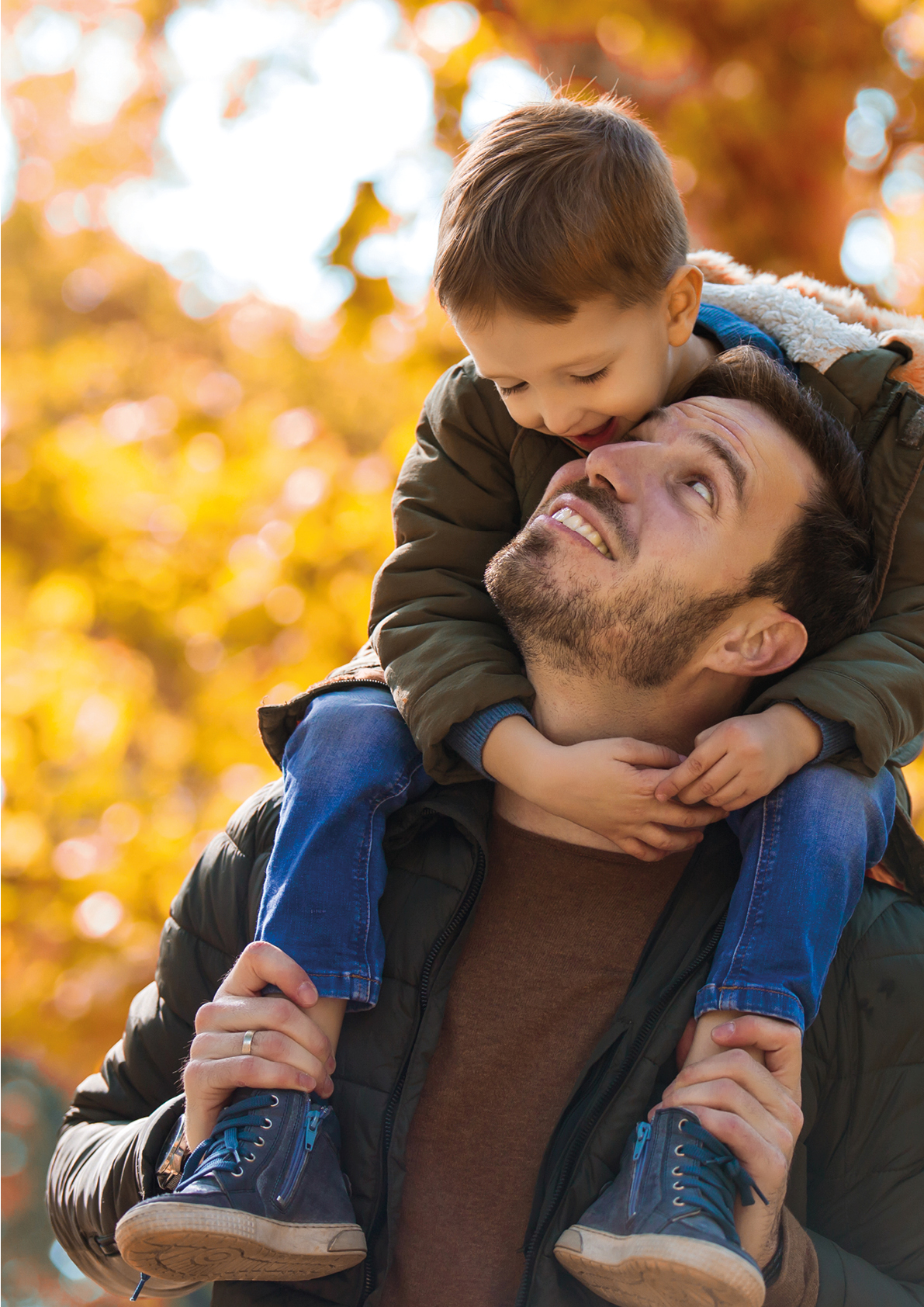 INHOUDSOPGAVE H1. INLEIDING ACHTERGROND  In totaal hebben  ouders de volledige vragenlijst ingevuld. Doordat respondenten gedurende de vragenlijst kunnen stoppen met invullen, kan het aantal respondenten per vraag afwijken.Zij hebben hun mening gegeven over de volgende onderwerpen:Imago van de school 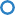 Onderwijsproces (OP) Veiligheid en schoolklimaat (VS)Sturen, kwaliteitszorg en ambitie (SKA) Samenwerking met oudersHOE IS DIT RAPPORT OPGEBOUWD?  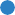 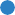 WAAR KAN IK DE RESULTATEN GEBRUIKEN?Dit document kan je gebruiken voor bespreking met het team of de MR en voor publicatie op Scholen op de Kaart. De samenvatting in hoofdstuk 2 leent zich goed voor publicatie. Hierin kan je zelf nog keuzes maken om onderdelen wel of niet op te nemen. De scores per rubriek en vraag in hoofdstuk 3 geven meer inzicht en verdieping. Deze zijn samen met de open antwoorden in hoofdstuk 4 waardevolle input voor een gesprek met het team en voor het opstellen van plannen en beleid.WAT IS VAN BELANG BIJ DE INTERPRETATIE?Hierna volgt een beknopte uitleg die je helpt bij het lezen van het rapport en  het interpreteren van de resultaten.Een belangrijk uitgangspunt dat we hebben gekozen is om te denken vanuit ontwikkeling. We richten ons daarom vooral op de ‘score hoog’. De rubriek ‘veiligheidsincidenten’ is uiteraard een uitzondering, daar gaat het om de score ‘Laag’.In de Samenvatting heb je overzicht over de verschillende domeinen en  rubrieken. Zo zie je eenvoudig waar je relatief hoger of lager scoort. De getoonde score is de ‘Hoog’ waarde.In de Scores per rubriek en vraag vind je de detailinformatie over een rubriek. Zo krijg je zicht op de scores van respondenten op onderliggende vragen en daarmee de opbouw van de Rubrieksscore.Onafhankelijk van de schaal verdelen we die in Laag, Midden en Hoog.De kolom ‘Vorig’ bevat de score ‘Hoog’ van het laatste afnamemoment. Dit geeft je dus zicht op je ontwikkelingDe standaarddeviatie geeft aan hoeveel verschil er is tussen de individuele scores van respondenten. Een grote standaardafwijking betekent dat er grote verschillen zijn tussen de 
scores van individuele respondenten en je dus voorzichtiger dient te zijn bij de interpretatie  op basis van de gemiddelde score. De kans op uitschieters en op spreiding is groter bij een 10-puntschaal dan bij een 3-puntschaal.
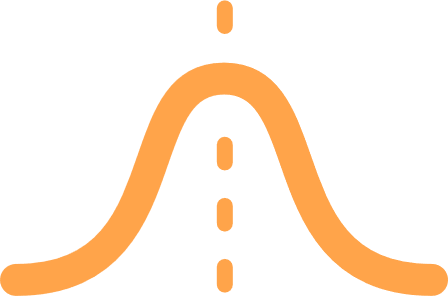 Het landelijk gemiddelde wordt berekend op basis van de antwoorden van de ingevulde vragenlijsten op alle scholen in Nederland die deze vragenlijst gebruiken.Het bestuur gemiddelde wordt berekend op basis van de antwoorden van de ingevulde vragenlijsten op alle scholen van het bestuur waar de school bij hoortH2. SAMENVATTINGIn totaal hebben  ouders de volledige vragenlijst ingevuld. Doordat respondenten gedurende de vragenlijst kunnen stoppen met invullen, kan het aantal respondenten per vraag afwijken. Dit zijn de resultaten uit het onderzoek. Per domein zijn de scores van de onderliggende rubrieken getoond.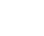 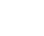 IMAGO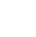 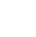 AANBOD (OP1)ZICHT OP ONTWIKKELING EN BEGELEIDING (OP2)PEDAGOGISCH DIDACTISCH HANDELEN (OP3)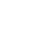 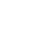 WELBEVINDEN EN VEILIGHEID (VS1)SCHOOLKLIMAAT (VS2)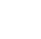 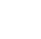 VISIE, AMBITIES EN DOELEN (SKA 1)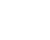 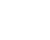 SAMENWERKING MET OUDERSH3. SCORES PER RUBRIEK EN VRAAGAchtergrondkenmerken2. Imago van de school IMAGO3. Onderwijsproces AANBOD (OP1)ZICHT OP ONTWIKKELING EN BEGELEIDING (OP2)PEDAGOGISCH DIDACTISCH HANDELEN (OP3)4. Veiligheid en schoolklimaatWELBEVINDEN EN VEILIGHEID (VS1)SCHOOLKLIMAAT (VS2)5. Sturen, kwaliteitszorg en ambitie VISIE, AMBITIES EN DOELEN (SKA 1)6. Samenwerking met oudersSamenwerking met oudersH4. Complimenten, verbeterpunten en sterke puntenComplimenten van oudersVerbeterpunten volgens oudersSterke punten volgens oudersOpmerkingen en suggesties RAPPORTAGEOUDERSHIER STAAT DE NAAM VAN DE RUBRIEKHIER STAAT DE NAAM VAN DE RUBRIEKHIER STAAT DE NAAM VAN DE RUBRIEKHIER STAAT DE NAAM VAN DE RUBRIEKHIER STAAT DE NAAM VAN DE RUBRIEKHIER STAAT DE NAAM VAN DE RUBRIEKHIER STAAT DE NAAM VAN DE RUBRIEKHIER STAAT DE NAAM VAN DE RUBRIEK5-PUNTSCHAALLAAGMIDDENHOOGVORIGE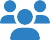 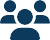 Vraagstelling 1------Vraagstelling 2------Rubriekscore--50%---SCHAALLAAGMIDDENHOOG3-puntschaalAntwoord 1Antwoord 2Antwoord 35-puntschaalAntwoord 1-2Antwoord 3Antwoord 4-510-puntschaalAntwoord 1-5Antwoord 6-7Antwoord 8-10RAPPORTCIJFERRAPPORTCIJFERDOEN WE ALS SCHOOL WAT WE ZEGGEN?DOEN WE ALS SCHOOL WAT WE ZEGGEN?AANVULLENDE INFORMATIEAANVULLENDE INFORMATIEBENCHMARKBENCHMARKBENCHMARKLEREN KINDEREN VOLDOENDE?LEREN KINDEREN VOLDOENDE?HOE ERVAREN KINDEREN HET AANBOD?HOE ERVAREN KINDEREN HET AANBOD?WELKE AANDACHT IS ER VOOR TOEKOMSTGERICHTE VAARDIGHEDEN?WELKE AANDACHT IS ER VOOR TOEKOMSTGERICHTE VAARDIGHEDEN?BENCHMARKBENCHMARKBENCHMARKHEBBEN WE KINDEREN GOED IN BEELD?HEBBEN WE KINDEREN GOED IN BEELD?STEMMEN WE GOED AF OP VERSCHILLEN  TUSSEN KINDEREN?STEMMEN WE GOED AF OP VERSCHILLEN  TUSSEN KINDEREN?BENCHMARKBENCHMARKGEVEN WE KINDEREN GOED LES?GEVEN WE KINDEREN GOED LES?BENCHMARKHOE IS HET WELBEVINDEN VAN KINDEREN?HOE IS HET WELBEVINDEN VAN KINDEREN?HOEVEEL KINDEREN VOELEN ZICH VEILIG OP SCHOOL?HOEVEEL KINDEREN VOELEN ZICH VEILIG OP SCHOOL?HOEVEEL KINDEREN ERVAREN VERVELENDE SITUATIES OP SCHOOL?HOEVEEL KINDEREN ERVAREN VERVELENDE SITUATIES OP SCHOOL?BENCHMARKBENCHMARKBENCHMARKHOE IS DE SFEER IN DE GROEP?HOE IS DE SFEER IN DE GROEP?ZORGT DE SCHOOL VOOR VEILIGHEID OP HET PLEIN?ZORGT DE SCHOOL VOOR VEILIGHEID OP HET PLEIN?HOE IS HET CONTACT MET DE LEERKRACHT?HOE IS HET CONTACT MET DE LEERKRACHT?BENCHMARKBENCHMARKBENCHMARKHOE WORDT HET LEIDERSCHAP ERVAREN?HOE WORDT HET LEIDERSCHAP ERVAREN?BENCHMARKWORDEN OUDERS GOED GEÏNFORMEERD?WORDEN OUDERS GOED GEÏNFORMEERD?VOELEN OUDERS ZICH GEZIEN EN GEHOORD?VOELEN OUDERS ZICH GEZIEN EN GEHOORD?IS SAMENWERKING GERICHT OP PARTNERSCHAP?IS SAMENWERKING GERICHT OP PARTNERSCHAP?BENCHMARKBENCHMARKBENCHMARKVOOR WELKE GROEPEN GEVEN OUDERS HUN MENING?Groep12345678TotaalRAPPORTCIJFER5-PUNTSCHAALLAAGMIDDENHOOGVORIGDOEN WE ALS SCHOOL WAT WE ZEGGEN?5-PUNTSCHAALLAAGMIDDENHOOGVORIGAANVULLENDE INFORMATIE5-PUNTSCHAALLAAGMIDDENHOOGVORIGLEREN KINDEREN VOLDOENDE?5-PUNTSCHAALLAAGMIDDENHOOGVORIGHOE ERVAREN KINDEREN HET AANBOD?5-PUNTSCHAALLAAGMIDDENHOOGVORIGWELKE AANDACHT IS ER VOOR TOEKOMSTGERICHTE VAARDIGHEDEN?5-PUNTSCHAALLAAGMIDDENHOOGVORIGHEBBEN WE KINDEREN GOED IN BEELD?5-PUNTSCHAALLAAGMIDDENHOOGVORIGSTEMMEN WE GOED AF OP VERSCHILLEN TUSSEN KINDEREN?5-PUNTSCHAALLAAGMIDDENHOOGVORIGGEVEN WE KINDEREN GOED LES?5-PUNTSCHAALLAAGMIDDENHOOGVORIGHOE IS HET WELBEVINDEN VAN KINDEREN?5-PUNTSCHAALLAAGMIDDENHOOGVORIGHOEVEEL KINDEREN VOELEN ZICH VEILIG OP SCHOOL?5-PUNTSCHAALLAAGMIDDENHOOGVORIGHOEVEEL KINDEREN ERVAREN VERVELENDE SITUATIES OP SCHOOL?5-PUNTSCHAALLAAGMIDDENHOOGVORIGHOE IS DE SFEER IN DE GROEP?5-PUNTSCHAALLAAGMIDDENHOOGVORIGZORGT DE SCHOOL VOOR VEILIGHEID OP HET PLEIN?5-PUNTSCHAALLAAGMIDDENHOOGVORIGHOE IS HET CONTACT MET DE LEERKRACHT?5-PUNTSCHAALLAAGMIDDENHOOGVORIGHOE WORDT HET LEIDERSCHAP ERVAREN?5-PUNTSCHAALLAAGMIDDENHOOGVORIGWORDEN OUDERS GOED GEÏNFORMEERD?5-PUNTSCHAALLAAGMIDDENHOOGVORIGVOELEN OUDERS ZICH GEZIEN EN GEHOORD?5-PUNTSCHAALLAAGMIDDENHOOGVORIGIS SAMENWERKING GERICHT OP PARTNERSCHAP?5-PUNTSCHAALLAAGMIDDENHOOGVORIG